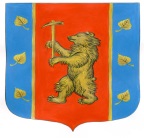 Администрация муниципального образования Кузнечнинское городское поселение муниципального образования Приозерский муниципальный район Ленинградской области ПОСТАНОВЛЕНИЕ от «24»  апреля   2013 года  № 57  .В соответствии с п.5.3 порядка разработки, реализации и оценки эффективности муниципальных программ муниципального образования Кузнечнинское городское поселение муниципальнго образования Приозерский муниципальный район Ленинградской области, утвержденного Постановлением администрации МО Кузнечнинское городское поселение от 26.12.2013 года №192 «Об утверждении Порядка разработки,  реализации и оценки эффективности муниципальных программ муниципального образования Кузнечнинское городское поселение муниципальнго образования Приозерский муниципальный район Ленинградской области».В соответствии с положениями Федерального закона от 06.10.2003 года № 131-ФЗ «Об общих принципах организации местного самоуправления в Российской Федерации», Устава МО Кузнечнинское городское поселение МО Приозерский муниципальный район Ленинградской области, администрация МО Кузнечнинское городское поселение ПОСТАНОВЛЯЕТ:1. Утвердить муниципальную программу "Обеспечение качественным жильем граждан проживающих на территории муниципального образования Кузнечнинское городское поселение муниципального образования Приозерский муниципальный район Ленинградской области в 2014-2016  г.г." в новой редакции.2. Осуществлять финансирование Программы в соответствии с бюджетом муниципального    образования Кузнечнинское городское поселение муниципального образования Приозерский  муниципальный район Ленинградской областина 2014 год и плановый период 2015-2016 годы.3. Распоряжение администрации МО Кузнечнинское городское поселение МО Приозерский муниципальный район Ленинградской области № 140 от 08.11.2013 года    "Обеспечение качественным жильем граждан проживающих на территории муниципального образования Кузнечнинское городское поселение муниципального образования Приозерский муниципальный район Ленинградской области в 2014-2016  г.г." признать утратившим силу.4.  Настоящее распоряжение вступает в силу со дня официального опубликования вприложении  к районной газете «Красная звезда» «Приозерский край» .5.  Настоящее распоряжение разместить на официальном сайте администрации МОКузнечнинское городское поселение МО Приозерский муниципальный район Ленинградской области в сети интернет.6. Контроль за исполнением настоящего распоряжения возложить на заместителя главыадминистрации МО Кузнечнинское городское поселение МО Приозерский муниципальныйрайон Ленинградской области.    Глава администрации                                                                                            Г.А.Галич                       исп- Фильчук П.В.  Разослоно: дело-1,  прокуратура-1,бух.адм-1, зам.гл-1,КСО-1.УТВЕРЖДЕНАПостановлением  администрации от 24 апреля  2014 года   №  57 МУНИЦИПАЛЬНАЯ ПРОГРАММА" ОБЕСПЕЧЕНИЕ КАЧЕСТВЕННЫМ ЖИЛЬЕМ ГРАЖДАН ПРОЖИВАЮЩИХ НА ТЕРРИТОРИИ МУНИЦИПАЛЬНОГО ОБРАЗОВАНИЯ КУЗНЕЧНИНСКОЕ ГОРОДСКОЕ ПОСЕЛЕНИЕ В 2014 – .г. "ПАСПОРТ МУНИЦИПАЛЬНОЙ  ПРОГРАММЫ" ОБЕСПЕЧЕНИЕ КАЧЕСТВЕННЫМ ЖИЛЬЕМ ГРАЖДАН ПРОЖИВАЮЩИХ НА ТЕРРИТОРИИ МУНИЦИПАЛЬНОГО ОБРАЗОВАНИЯ КУЗНЕЧНИНСКОЕ ГОРОДСКОЕ ПОСЕЛЕНИЕ В 2014 – .г. "1.Обоснование необходимости программно проработки проблемыПунктом 2 статьи 2 Жилищного кодекса Российской Федерации установлено, что органы местного самоуправления в пределах своей компетенции используют бюджетные средства и иные не запрещенные законом источники денежных средств, для улучшения жилищных условий граждан. Статьей 65 Жилищного кодекса Российской Федерации на органы местного самоуправления, как наймодателя жилого помещения, возложены обязанности по осуществлению капитального ремонта жилого помещения и принятию участия в надлежащем содержании и ремонте общего имущества многоквартирных жилых домов, в которых сдано в наем жилое помещение. Программой обозначены существующие в муниципальном образовании проблемы  муниципального жилищного фонда. За последние годы наметилась устойчивая тенденция ухудшения технического состояния и уровня физического износа муниципального жилого фонда.         Данный процесс связан с рядом объективных факторов, а именно:        - естественным старением и ветшанием жилищного фонда;        - отсутствием постоянного поддерживающего текущего ремонта в необходимых объемах;        - фактическим отсутствием капитальных плановых ремонтов в необходимых объемах;        -увеличением доли муниципального жилищного фонда за счет муниципализации ведомственного жилищного фонда и жилищного фонда федеральной собственности, так как предыдущие балансодержатели передаваемого жилищного фонда под различными предлогами не признавали его ветхим и аварийным, экономили средства предприятий на ремонте жилищного фонда, который считали обузой;        -низкой платежеспособностью основной части населения и потребительским отношением платежеспособной части к общему имуществу многоквартирных домов.Проведенный анализ состояния жилищного фонда муниципального образования показывает необходимость оперативных и кардинальных изменений в его нормативном правовом обеспечении, техническом обслуживании, эксплуатации и ремонтах.2. Основные цели и задачи ПрограммыОсновными целями данной Программы являются обеспечение сохранности муниципального жилого фонда, улучшение жилищных условий граждан и повышение эффективности эксплуатации муниципального жилого фонда. При реализации данной Программы необходимо выполнить следующие мероприятия:-составление, утверждение, организация ведения реестра муниципального жилищного фонда, требующего выборочного капитального ремонта;-установление очередности проведения выборочного капитального ремонта муниципального жилого фонда; - привлечение бюджетных ресурсов для проведения выборочного капитального ремонта муниципального  жилищного фонда и общедомового имущества многоквартирных жилых домов в объеме муниципальной доли в общем имуществе.- эффективное управление направленными на финансирование программных мероприятий бюджетными  средствами. Срок реализации программы  2014-2016 годы.     3. Планируемые показатели выполнения программы      В целях выполнения мероприятий программы в 2014 году проводится выборочный капитальный ремонт муниципального жилого фонда на сумму 866 000 руб.     Утверждение объема бюджетного финансирования Программы на 2015-2016 года уточняются ежегодно до 4-го квартала текущего года по результатам обследования муниципального жилого фонда.      4. Состав, функции и полномочия участников программы         4.1. Участниками данной программы являются:- управляющие организации;                                              - администрация муниципального образования Кузнечнинское городское поселение;- подрядные организации         4.2. Формы и методы управления программой, распределение полномочий и функций между участниками программыПолномочия и функции заказчика программы:-администрация муниципального образования Кузнечнинское городское поселение - определяет основные положения программы, совместно с управляющими организациями определяет очередность производства капитального  ремонта, необходимость производства тех или иных работ, участвует в выборе подрядных организаций для производства ремонтных работ, проверяет сметную стоимость работ, осуществляет контроль за  выделением денежных средств, -на основании представленных документов осуществляет принятие решения о выделении денежных средств на производство работ, контролирует целевое использование выделенных средств и производство запланированных работ;- управляющие организации – представляют проектно-сметную документацию, участвуют в осуществлении контроля,  за производством работ и в  приемке выполненных работ, в  т.ч.  скрытых   работ или выполняют функцию подрядных организаций;- подрядные организации – выполняют работы на основании муниципального контракта (договора), заключенного по результатам выбора подрядчика, в соответствии с действующим законодательством.      5. Задачи Программы      Обеспечение надлежащего состояния муниципального жилого фонда.       Увеличение сроков эксплуатации муниципального жилого фонда.      Обеспечение безопасных условий для проживания граждан.  Приложение №1к   муниципальной   программе"Обеспечение качественным жильем граждан проживающих на территории муниципального образования Кузнечнинское городское поселение муниципального образования Приозерский муниципальный район Ленинградской области в 2014-2016  г.г."ПРОГРАММНЫЕ МЕРОПРИЯТИЯК   МУНИЦИПАЛЬНОЙ   ПРОГРАММЕ«ОБЕСПЕЧЕНИЕ КАЧЕСТВЕННЫМ ЖИЛЬЕМ ГРАЖДАН ПРОЖИВАЮЩИХ НА ТЕРРИТОРИИ МУНИЦИПАЛЬНОГО ОБРАЗОВАНИЯ КУЗНЕЧНИНСКОЕ ГОРОДСКОЕ ПОСЕЛЕНИЕ В 2014 – 2016 г.г.»(тыс. руб.)    Приложение №2к   муниципальной   программе"Обеспечение качественным жильем граждан проживающих на территории муниципального образования Кузнечнинское городское поселение муниципального образования Приозерский муниципальный район Ленинградской области в 2014-2016  г.г."План реализации муниципальной программы«ОБЕСПЕЧЕНИЕ КАЧЕСТВЕННЫМ ЖИЛЬЕМ ГРАЖДАН ПРОЖИВАЮЩИХ НА ТЕРРИТОРИИ МУНИЦИПАЛЬНОГО ОБРАЗОВАНИЯ КУЗНЕЧНИНСКОЕ ГОРОДСКОЕ ПОСЕЛЕНИЕ В 2014 – 2016 г.г.»    Приложение №3к   муниципальной   программе"Обеспечение качественным жильем граждан проживающих на территории муниципального образования Кузнечнинское городское поселение муниципального образования Приозерский муниципальный район Ленинградской области в 2014-2016  г.г."Целевые показателиК   МУНИЦИПАЛЬНОЙ   ПРОГРАММЕ«ОБЕСПЕЧЕНИЕ КАЧЕСТВЕННЫМ ЖИЛЬЕМ ГРАЖДАН ПРОЖИВАЮЩИХ НА ТЕРРИТОРИИ МУНИЦИПАЛЬНОГО ОБРАЗОВАНИЯ КУЗНЕЧНИНСКОЕ ГОРОДСКОЕ ПОСЕЛЕНИЕ В 2014 – 2016 г.г.»Об утверждении  муниципальной программы "Обеспечение качественным жильем граждан проживающих на территории муниципального образования Кузнечнинское городское поселение муниципального образования Приозерский муниципальный район Ленинградской области в 2014-2016  г.г." в новой редакцииПолное        
наименование  
Программы     Муниципальная  программа «Обеспечение качественным жильем граждан проживающих на территории муниципального образования Кузнечнинское городское поселение муниципального образования Приозерский муниципальный район Ленинградской области в 2014-2016  г.г.» (далее - Программа)  Основание для 
разработки    
Программы     Федеральный закон от 6.10.2003 года № 131-фз «Об общих принципах организации местного самоуправления в Российской федерации»;Жилищный Кодекс РФ;Постановление Государственного Комитета РФ по строительству и жилищно-коммунальному комплексу от 27.09.2003 г. № 170  «Об утверждении правил и норм технической эксплуатации жилищного фонда»Период        
реализации    
Программы     2014 год -2016 годЦель ПрограммыЦель программы: обеспечение сохранности жилого фонда, повышение эффективности эксплуатации жилого фонда, улучшение жилищных условий, создание безопасных и благоприятных условий проживания граждан  Целевые индикаторы и показатели муниципальной программы       1.Подготовка проектно-изыскательских работ строительства объектов инженерной, транспортной инфраструктуры -1 ед.2.Техническая готовность объектов  инженерной, транспортной инфраструктуры -100%3.Произведен частичный капитальный ремонт муниципальных квартир-7 ед.Перечень основных мероприятий ПрограммыСоставление, утверждение реестра муниципального  жилищного фонда, требующего выборочного капитального ремонта; корректируется в случае необходимости, но не реже одного раза в год по результатам обследования муниципального жилого фонда, общедомового имущества.Установление очередности проведения выборочного капитального ремонта муниципального жилого фонда, общедомового имущества.Эффективное управление направленными на финансирование программных мероприятий бюджетными средствамиОбъем         
финансирования
Программы     Объем финансирования Программы  в . составляет 866 тыс.  руб.                                          Объем финансирования Программы на 2015- 704 тыс. руб.-2016 – 704 тыс. руб. Формируется ежегодно по результатам обследования муниципального  жилого фонда.Источник финансирования Программы - бюджет администрации МО Кузнечнинское городское поселение.Основные направления и способы реализации Программы Проведение выборочного капитального ремонта муниципального жилого фонда и общедомового имущества МО Кузнечнинское городское поселение, согласно реестра, из них:Подпрограмма: капитальный ремонт многоквартирных домовРазработчик   
Программы     Администрация МО Кузнечнинское городское поселение.Представитель 
заказчика     
Программы     Специалист по управлению муниципальным имуществом администрации МО Кузнечнинское городское поселение (ведущий специалист Давыдова Екатерина Викторовна, тел. (81379 98-242);Исполнители   
Программы     - администрация муниципального образования Кузнечнинское городское поселение;- управляющие компании;- подрядные организации, выбираемые на основе проведения   аукциона, запроса котировок.Фамилия, имя, 
отчество, номер телефона
руководителя  
Программы     Глава администрации МО Кузнечнинское городское поселение: Галич Галина Анатольевна, тел. (81379) 98-242, факс (81379) 98-586, e-mail: Kuznechnoe2005@yandex.ruКонтроль за   
ходом         
выполнения    
Программы     Отчеты о ходе реализации мероприятий Программы представляются                                           
администрацией МО Кузнечнинское городское поселение ежеквартально. 
Код программы24 0 0000№п.п.Наименование         мероприятийЗатраты на 2014 годЗатраты на 2015 годЗатраты на 2016 годИТОГО1. Капитальный ремонт многоквартирных домов на территории муниципального образования1. Капитальный ремонт многоквартирных домов на территории муниципального образования1. Капитальный ремонт многоквартирных домов на территории муниципального образования1. Капитальный ремонт многоквартирных домов на территории муниципального образования1. Капитальный ремонт многоквартирных домов на территории муниципального образования1. Капитальный ремонт многоквартирных домов на территории муниципального образования1.1.Мероприятия по капитальному ремонту многоквартирных домов842,0680,0680,02202,01.2.Прочие мероприятия в сфере жилищного хозяйства24,024,024,072,0Итого по разделу Итого по разделу 866,0704,0704,02274,0Итого по ПрограммеИтого по Программе866,0704,0704,02274,0Наименование подпрограммы, основного мероприятия, мероприятий, реализуемых в рамках основного мероприятияОтветственный исполнитель (Ф.И.О., должность)СрокСрокФинансирование (тыс.руб.)В том числе:В том числе:В том числе:Наименование подпрограммы, основного мероприятия, мероприятий, реализуемых в рамках основного мероприятияОтветственный исполнитель (Ф.И.О., должность)начала реализацииокончания реализацииФинансирование (тыс.руб.)В том числе:В том числе:В том числе:Наименование подпрограммы, основного мероприятия, мероприятий, реализуемых в рамках основного мероприятияОтветственный исполнитель (Ф.И.О., должность)начала реализацииокончания реализацииФинансирование (тыс.руб.)2014 год2015год2016год12345678"Обеспечение качественным жильем граждан проживающих на территории муниципального образования Кузнечнинское городское поселение муниципального образования Приозерский муниципальный район Ленинградской области в 2014-2016  г.г."1. Капитальный ремонт многоквартирных домов на территории муниципального образованияФедеральный бюджет----------Областной бюджет----------Местный бюджет-866,0704,0704,0Прочие источники---------Мероприятие 1.1.Мероприятия по капитальному ремонту многоквартирных домов01.01.201431.12.2016Федеральный бюджет----------Областной бюджет----------Местный бюджет-842,0680,0680,0Мероприятие 1.2.Прочие мероприятия в сфере жилищного хозяйства01.01.201431.12.2016Федеральный бюджет----------Областной бюджет-Местный бюджет-24,024,024,0№ строкиНаименованиецелевого показателя муниципальной подпрограммыЕд. изм.Значения целевых показателейпо итогам 2014 годаЗначения целевых показателейпо итогам 2015 годаЗначения целевых показателейпо итогам 2016 годаСправочно: базовое значение целевого показателя (на начало реализации муниципальной программы)1.Подготовка проектно-изыскательских работ строительства объектов инженерной, транспортной инфраструктурыед.1---2.Техническая готовность объектов  инженерной, транспортной инфраструктуры%100%---3.Произведен частичный капитальный ремонт муниципальных квартирЕд.7